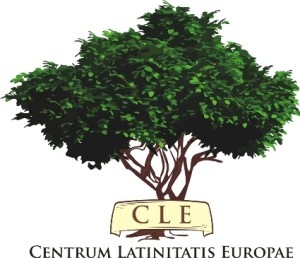                                                                  OFFICINA CREATIVA                                         PROGETTO RE-WRITING – NUOVE STORIE DI MITOLOGIA                                          Presentazione e Scheda.La Mitologia vive. Nelle storie del passato. E in quelle del nostro presente. Ma forse non tutte le storie e non tutte le avventure sono state scritte dagli autori antichi. Qualcosa è rimasto indietro. Qualcosa non ha trovato spazio sulle pagine della letteratura antica. E magari, qualcosa non si è detto, perché i tempi non lo permettevano. Qualcosa di fantastico sta nascosto nelle nostre e nelle vostre anime. Qualche fantasia potrà liberarsi, se apriamo le porte del nostro essere uomini. Possiamo levare il coperchio della tesoriera. Possiamo riportare gli eroi forti e le anime sottili in mezzo a noi. Darli colori ed emozioni, riempirli con spirito e sentimenti, passioni e tenerezze. La mitologia è un bene della nostra cultura e non muore mai. Proprio perché è lo specchio della nostra esistenza tra realtà e sogno, tra il misurato e le esagerazioni, tra il semplice e l´estremo. Nel nostro immaginario le grandi anime dell´eternità sono sempre presenti, ci accompagnano e ci conducono a risate e alle lacrime. Ci fanno respirare un´altra area. E scoprire noi stessi.Invitiamo i giovani che frequentano le scuole medie e superiori, a riscoprire i tesori della mitologia classica, dai tempi più antichi attraverso i secoli. Ben vengano le storie fresche che si aggiungono a quelle antiche. I grandi personaggi vivono ancora, e quelli immeritatamente dimenticati possono riemergere dalle tenebre. Saranno grati di ricevere nuovo spirito. Invitiamo i giovani a scrivere capitoli nuovi alle storie dell´eterno passato. Nella lingua da loro preferita, in un linguaggio di oggi o in uno del passato ereditato. Brevi o lunghi. E tali pagine possono essere consegnate ai loro insegnanti di Latino e Greco e possono essere giudicate secondo la dimensione, secondo la categoria di testo e secondo la fascia di età. I testi ritenuti particolarmente validi saranno destinati a una vetrina  comune dell´”Officina Creativa del CLE”.  I migliori, selezionati tramite un Certamen che si svolgerà attraverso tutto il CLE,  troveranno spazio sul sito del CLE, sulla  rivista online “Ars Docendi” e in un archivio permanente appositamente istituito.  Per il Certamen sarà da formare una giuria molto variegata che comprende insegnanti, letterati, scrittori, e persone con esperienze in fatti di pedagogia ed educazione artistica. Contiamo sulla disponibilità di insegnanti interessati che operano in scuole di vario grado e vario orientamento.   Con vivi salutiLa Presidenza del CLELa scheda seguente funge da elemento di sondaggio d´interesse:Scheda  - Dichiarazione di interesse – Versione preliminare  (Inizio del Progetto: autunno 2022)Io, ………………………………………………………………….Insegnante di………………………………………………….Presso la scuola……………………………………………………………………………….Ubicata a………………………………………………………………………………………….Nelle classi / livelli……………………………………………………………………………Intendo progettare una iniziativa di Re-Writing (Ri-Scrittura) come descritta qui sopra. Un possibile indirizzo tematico potrà essere: ……………………………………………………………………………………………………………………………………………………………………………………………………………………………………………………La base letteraria potrà essere: ………………………………………………………………………. I lavori possono essere scritti in lingua………………………………………………………………Fascia/e di età degli autori………………………………………………………………………………..I lavori saranno eseguiti:      a casa……………………………    a scuola ………………………Saranno totalmente liberi…………………… / accompagnati da………………………………Dimensione prevedibile dei lavori (dimensione desiderata)………………………………A lavoro fatto devono essere consegnati a………………………………………………………..Inizio dei lavori:lavori da ultimare entro il:Idee / criteri di valutazione: ………………………………………………………………………………………………………………………….Le valutazioni saranno fatte da………………………………………………………………………….………………………………………………………………………………………………………………………….Per un eventuale CERTAMEN centrale negli ambienti del CLE: I lavori migliori * (Il numero sarà relativo alla dimensione della scuola o della sezione partecipante: 3-5) saranno mandati a una giuria centrale del CLE (Certamen negli ambienti del CLE)                          Si                                NoIntendiamo fare una sperimentazione all´interno della nostra scuola:   Si      NoQuesta potrebbe essere : …………………………….. (illustrazione dell´ipotesi)I lavori meglio riusciti saranno pubblicati:      sul sito della scuola:                                                                                sul sito del CLE                                                                                in una sezione di ARS DOCENDI                                                                                altro:    ………………………………..Per il Certamen: Mi dichiaro disponibile a far parte di una giuria centrale (composta e operante attraverso canali multimediali / videoconferenza / mail)      Si…    No… Note personali (ev. breve curriculum vitae):Firma del Coordinatore in zona:Con vivi salutiRainer Weissengruber  (m.p.) - Presidente del CLESaranno rispettate attentamente le norme vigenti riguardanti la privacy .